鲁电大教务字〔2017〕37号关于2017年秋季学期全省电大开放教育基于网络课程考核安排的通知各市级（直管县）电大，省校各学院：根据国家开放大学《关于2017年秋季学期期末考试安排的通知》（国开考〔2017〕9号）精神，现将本学期全省电大开放教育基于网络课程考核（以下简称“网考”）工作的要求和具体事项通知如下，请认真遵照执行。一、考核课程根据国家开放大学网考相关安排和要求，本学期我省共开设193门网考课程，其中本科40门，专科153门。部分课程形成性考核、终结性考试基于网络；部分课程形成性考核基于网络，终结性考试基于纸介；还有部分课程形成性考核基于纸介，终结性考试基于网络。具体课程考核方式见附件1、2。二、形成性考核安排（一）基于网络形成性考核通过国家开放大学学习网(以下简称“学习网”)课程端进行。（二）形成性考核系统于学期初开放运行，请各电大及时组织学生选课注册，并对学生进行培训。（三）各门课程形成性考核任务及时间安排详见学习网课程端。每门课程形成性考核任务的起止时间由国家开放大学控制，截止时间统一为2018年1月12日。期间具体任务的起止时间由省校根据课程开出情况自行确定。（四）学生须按规定完成每次形成性考核任务，教师须按规定完成每次形成性考核任务的评阅及成绩评定。三、终结性考试安排（一）基于网络随学随考说明1.本学期，基于网络终结性考试继续提供随学随考，考试通过国家开放大学（中央广播电视大学）终结性考试系统（kaowu.openedu.com.cn）进行，系统每天开放时间为8:30-20:30。2.基于网络考试计划数据包于2017年11月3日发布。3.每个学生可多次报考，多次考试。最高一次成绩为最终终结性考试成绩。4.部分课程题库需要修改或者重建，不能提供随学随考，科目将不会在随学随考计划包中出现，2017年12月1日随所有网络课程统一发布期末考试数据包，考试时间为2017年12月11日至2018年1月14日，具体安排将在后续通知中说明。5.为使学生熟悉考试系统环境，全学期提供模拟练习，每门课程模拟时间长度为30分钟。测试数据包于开学初发布。请各电大做好模拟考试的组织工作。（二）部分课程考试说明1.本科计算机应用基础课程考试。免教育部全国网院计算机统考的本科学生，需参加总部组织的本科计算机应用基础课程考试，试卷号为1200。该门本科课程无形成性考核，终结性考试成绩为课程最终成绩。2.专科计算机应用基础课程考试。新注册本课程学习的专科学生可参加一次课程水平测试，测试日期为2017年10月13日-11月5日，试卷号为2885，成绩满70分即可免修该门课程。其他专科学生参加试卷号为2007的计算机应用基础课程考试。课程水平测试成绩合格的学生若继续参加课程学习及考核，其水平测试成绩失效。本、专科计算机应用基础课程考试一律采用Windows7/Office2010平台，旧版平台不再使用。3.“一村一名大学生计划”信息技术应用课程考试。信息技术应用课程只提供新版教材考试，试卷号为4947，课程考试系统的硬、软件配置要求同“计算机应用基础”（试卷号2007）（新版教材）课程。旧版平台（WindowsXP/office2003）（试卷号2703）不再使用。以上三门课程考试计划包单独发布，发布时间同基于网络考试计划数据包。课程技术支持由朔日科技有限公司提供。联系电话：010-51659798-8006、8007、8008，邮箱：support@sower.com.cn。4.专科课程数字色彩（试卷号2248）、形态构成（试卷号2259）、计算机文化基础（试卷号2304）和计算机应用技术基础（试卷号2305）四门课程考试网址均为jsjks.szrtvu.com.cn。四、其他说明（一）本次附件中安排的基于网络考核课程的形成性、终结性考试，国家开放大学仅提供一种考核方式，具体见附件1、2。（二）终结性考试基于纸介的课程，考试安排见《2017-2018学年第一学期开放教育期末考试安排的通知》。五、附件中形成性考核手段的说明形成性考核手段中，纸考是指通过形成性考核册或在国家开放大学学习网课程端下载打印后完成的形成性考核；网考是指通过国家开放大学学习网完成的形成性考核。六、工作职责（一）省校课程责任教师。负责全省各教学点基于网络考核的管理工作；在形考系统中负责调整课程学习周期；及时检查学生形考任务完成情况；督促各教学点课程评阅教师按时完成各阶段形考评阅任务和成绩提交。省校责任教师调整学习周期时要统筹考虑各教学点的课程教学进度，以少调、微调为宜，结束时间不能超过国家开放大学规定的学期结束日期，以免影响学生按时参加期末终结性考试。（二）教学点管理员。负责建立教学点课程学习班级，给班级添加学生，导入学生选课信息；为班级申请评阅教师；审核评阅教师；委任导修主任；查看学生形考任务完成情况，以及各课程教师形考评阅和成绩提交情况。（三）教学点导修主任。导修主任可以由班主任、面授辅导教师及管理人员担任，重点负责检查督促学生形考任务完成情况；给学生分组，添加辅导资料。（四）教学点课程评阅教师。负责对学生完成的形成性测评任务（作业）进行评阅并按时提交成绩。评阅教师只需要评阅学生的主观题部分，在“得分”位置输入每道试题的分数，在试题评价位置给出每道试题的评价，在总体评价位置给出学生整份作业的总评。评阅教师要在任务规定的时间内及时完成学生作业的评阅。七、联系方式（一）省校管理员联系方式。联 系 人：田雨联系电话：（0531）82626635E－mail：kwk6635@163.com（二）学习网学习支持与学生事务中心联系方式。联 系 人：马宁、崔乃鹏联系电话：010-57519175、57519293。（三）学习网技术支持信息化部联系方式。联 系 人：熊伟联系电话：010-57519369。（四）网络终结性考试技术支持电大在线联系方式。联系电话：010-57519330、57519326。E－mail：kaowu@crtvu.edu.cn。附件：1.山东电大2017年秋季基于网络考核本科课程表2.山东电大2017年秋季基于网络考核专科课程表3.计算机应用基础（新版教材）课程考试系统软硬件要求及组织实施山东广播电视大学2017年9月6日附件1山东电大2017年秋季基于网络考核本科课程表附件2山东电大2017年秋季基于网络考核专科课程表附件3计算机应用基础（新版教材）课程考试系统软硬件要求及组织实施一、计算机应用基础（新版教材）课程考试系统软硬件要求采用《计算机应用基础》（Windows 7 + Office 2010）考试系统（版本号：V6.11）进行考试。考试系统再Win7考试群中下载考试系统安装包包括考试服务器和考试客户端。考试客户端是B/S架构，通过在考试机的IE浏览器上输入客户端网址就可启动考试客户端系统。安装考试系统软硬件要求如下：1.考试服务器软硬件要求。2.考试客户端软硬件要求。二、考试组织注意事项1.报考工作。报考工作由各考点组织，在国家开放大学（中央广播电视大学）考务管理系统（http://kaowu.openedu.com.cn）进行。2.考试时间。本、专科随到随考时间为每天的8:30-20:30。3.考试组织与实施。国家开放大学（中央广播电视大学）通过网考考务管理系统发布随到随考考试计划数据包，各考点依据国国家开放大学（中央广播电视大学）发布的考试计划制定实施性考试计划，组织实施考试。具体安排及工作流程：考试前期报考编排工作通过国家开放大学(中央广播电视大学)考务管理系统完成，考试的实施通过朔日公司计算机应用基础考试系统进行。●考试组织工作安排。①制定实施性考试计划。根据国家开放大学发布的考试计划，省校制定实施性考试计划（主要是确定考试时间及考点），并发布给考点。②报考、考场编排、生成考试计划包并下载。考点根据实际情况导入学生考试信息、编排当月考试场次、生成考试计划包并下载。（注：一个考点内所有考生只能编排在一个场次里。）③导入考试计划包。考点通过课程数据中心，导入考试计划包。（注：首次参加新版考试的考点，在考前一个月之前将考试计划包与考点信息表提交给朔日公司，为考点创建考点账号。朔日公司通过技术支持邮箱support@sower.com.cn密送考点账号。）④考点下载考试软件。考点于考前通过Win7考试群下载考试软件并完成安装及考试环境、数据测试。⑤考点做考前准备。考点安装考试系统，登录考试服务器，下载考试数据。⑥考点组织考试。考点在考试计划时间段内组织考试。⑦考点考后成绩处理。考试结束后考点通过考试服务器上传本次考试成绩文件，然后登录课程数据中心（网址：http://219.234.80.174/ddexames）下载考试成绩文件，再登录国家开放大学（中央广播电视大学）考务管理系统，在阅卷管理模块回收考试数据中导入考试成绩文件。⑧省校在国家开放大学（中央广播电视大学）考务管理系统进行考试成绩计算、审核、发布工作。4.其他说明。各考点要做好随到随考终结性考试相对应试卷号的报考工作，避免出错，影响学生毕业。5.联系方式。三、课程考试组织工作流程图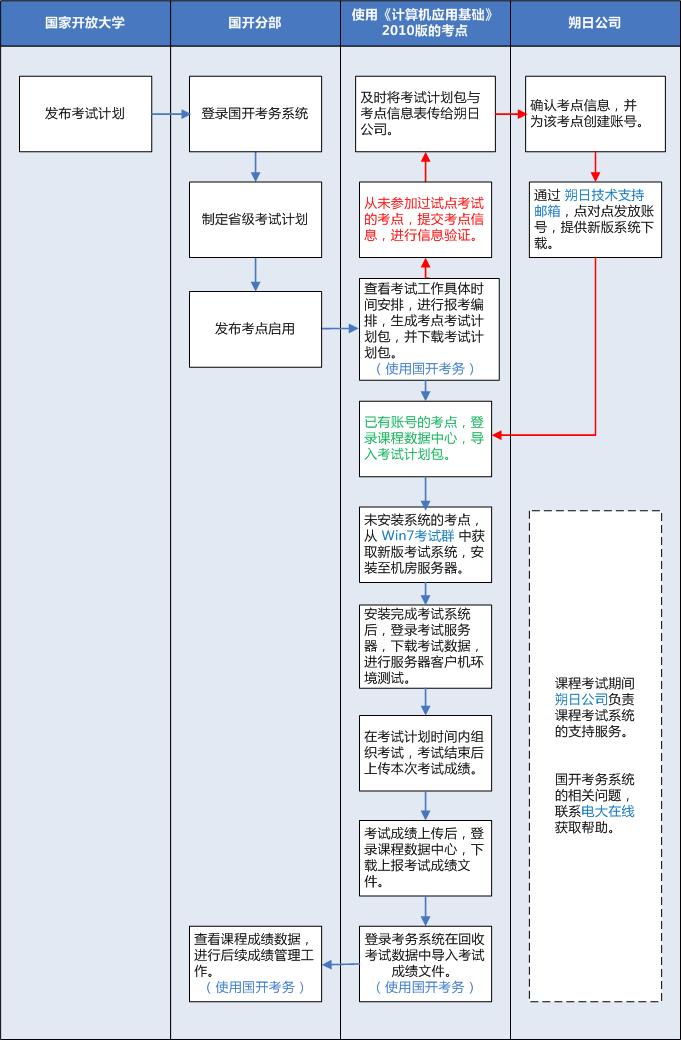 山东广播电视大学办公室                    2017年9月6日印发校对：王鹏序号考试课程试卷号考试时间时长（分钟）终考
形式终考
方式形考方式形考
比例(%)形考成绩
录入方式备注1言语交际08692017/9/4-2018/1/12/形考即终考/国开学习网完成阶段性形考任务100省校导入2高级英语听说（1）08702017/9/4-2018/1/12/形考即终考/国开学习网完成阶段性形考任务100省校导入3植物生理学08752017/9/4-2018/1/12/形考即终考/国开学习网完成阶段性形考任务100省校导入4幼儿游戏与玩具08762017/9/4-2018/1/12/形考即终考/国开学习网完成阶段性形考任务100省校导入5专题写作08852017/9/4-2018/1/12/形考即终考/国开学习网完成阶段性形考任务100省校导入6投资学08902017/9/4-2018/1/12/形考即终考/国开学习网完成阶段性形考任务100省校导入7国家开放大学学习指南08992017/9/4-2018/1/12/形考即终考/国开学习网完成阶段性形考任务100省校导入8离散数学（本）10092018/1/13 16:30-18:0090纸考半开卷国开学习网完成阶段性形考任务30省校导入9教师职业道德10852017/9/4-2018/1/12/形考即终考/国开学习网完成阶段性形考任务100省校导入10实用卫生统计学11272018/1/14 14:00-15:3090纸考开卷国开学习网完成阶段性形考任务50省校导入11文献检索11332018/1/13 14:00-15:3090纸考开卷国开学习网完成阶段性形考任务50省校导入12计算机应用基础（本）12002017/11/13-2018/1/14100网考闭卷无形考设置0/13广告策划12282017/9/4-2018/1/12/形考即终考/国开学习网完成阶段性形考任务100省校导入14广告创意与表现（2）12292017/9/4-2018/1/12/形考即终考/国开学习网完成阶段性形考任务100省校导入15广告法规与管理12302017/9/4-2018/1/12/形考即终考/国开学习网完成阶段性形考任务100省校导入16广告心理学12312017/9/4-2018/1/12/形考即终考/国开学习网完成阶段性形考任务100省校导入17国际法学概论12322017/11/13-2018/1/1490网考闭卷纸考50教学点录入18计算机三维设计（本）12342017/9/4-2018/1/12/形考即终考/国开学习网完成阶段性形考任务100省校导入19品牌竞争策略12352017/9/4-2018/1/12/形考即终考/国开学习网完成阶段性形考任务100省校导入20网络广告实务12362017/9/4-2018/1/12/形考即终考/国开学习网完成阶段性形考任务100省校导入21行政法学（1）12412017/11/13-2018/1/1490网考闭卷纸考50教学点录入22行政法学（2）12422017/11/13-2018/1/1490网考闭卷纸考50教学点录入23行政诉讼法专题12432017/11/13-2018/1/1490网考闭卷纸考50教学点录入24中外广告史12452017/9/4-2018/1/12/形考即终考/国开学习网完成阶段性形考任务100省校导入25广告创意与表现（1）12462017/9/4-2018/1/12/形考即终考/国开学习网完成阶段性形考任务100省校导入26护理科研方法13022018/1/13 16:30-18:0090纸考闭卷国开学习网完成阶段性形考任务50省校导入27护理伦理学13032018/1/13 14:00-15:0060纸考闭卷国开学习网完成阶段性形考任务50省校导入28社区护理学(本)13262018/1/13 11:00-12:3090纸考闭卷国开学习网完成阶段性形考任务30省校导入29审计学13422017/9/4-2018/1/12/形考即终考/国开学习网完成阶段性形考任务100省校导入30艺术设计基础13632017/9/4-2018/1/12/形考即终考/国开学习网完成阶段性形考任务100省校导入31实用教与学技术工具13672017/9/4-2018/1/12/形考即终考/国开学习网完成阶段性形考任务100省校导入32企业战略管理18092017/11/13-2018/1/1490网考开卷国开学习网完成阶段性形考任务50省校导入33小学数学教学研究18252017/11/13-2018/1/1490网考闭卷国开学习网完成阶段性形考任务50省校导入34财务报表分析18352017/11/13-2018/1/1460网考闭卷国开学习网完成阶段性形考任务50省校导入35数学思想与方法18632017/11/13-2018/1/1490网考闭卷国开学习网完成阶段性形考任务50省校导入36比较初等教育18642017/11/13-2018/1/1490网考闭卷国开学习网完成阶段性形考任务50省校导入37教育心理专题18652017/11/13-2018/1/1490网考闭卷国开学习网完成阶段性形考任务50省校导入38人类与社会18662017/11/13-2018/1/1490网考开卷国开学习网完成阶段性形考任务50省校导入39课程与教学论18682017/9/4-2018/1/12/形考即终考/国开学习网完成阶段性形考任务100省校导入40小学语文教学研究18792017/11/13-2018/1/1490网考开卷国开学习网完成阶段性形考任务50省校导入序号考试课程试卷号考试时间时长(分钟)终考
形式终考
方式形考方式形考比例(%)形考成绩
录入方式备注1政治经济学20052017/11/13-2018/1/1460网考闭卷国开学习网完成阶段性形考任务50省校导入2计算机应用基础20072017/4/24-2017/6/25100网考闭卷纸质形考手册30教学点录入3水力学（B）20322017/11/13-2018/1/1460网考闭卷纸质形考手册50教学点录入计算器4上市公司财务分析20482017/11/13-2018/1/1460网考闭卷纸质形考手册50教学点录入5水工建筑物20492017/11/13-2018/1/1460网考闭卷纸质形考手册50教学点录入6水利工程施工20502017/11/13-2018/1/1460网考闭卷纸质形考手册50教学点录入计算器7水资源管理20522017/11/13-2018/1/1460网考闭卷纸质形考手册50教学点录入计算器8证券投资分析20562017/11/13-2018/1/1460网考闭卷纸质形考手册50教学点录入9互联网应用20592017/11/13-2018/1/1460网考闭卷纸质形考手册50教学点录入10单片机技术20622017/11/13-2018/1/1460网考闭卷纸质形考手册50教学点录入11计算机网络20682017/11/13-2018/1/1460网考闭卷纸质形考手册50教学点录入12网络信息制作与发布20782017/11/13-2018/1/1460网考闭卷纸质形考手册50教学点录入13管理信息系统20812017/11/13-2018/1/1460网考闭卷纸质形考手册50教学点录入14模拟电子电路21002017/11/13-2018/1/1460网考闭卷纸质形考手册50教学点录入计算器15数字电子电路21012017/11/13-2018/1/1460网考闭卷纸质形考手册50教学点录入计算器16现代电子电路与技术21042017/11/13-2018/1/1460网考闭卷纸质形考手册50教学点录入计算器17人体生理学21162018/1/13 08:30-09:3060纸考闭卷国开学习网完成阶段性形考任务50省校导入18广告文案21712017/9/4-2018/1/12/形考即终考/国开学习网完成阶段性形考任务100省校导入19广告学概论21732017/9/4-2018/1/12/形考即终考/国开学习网完成阶段性形考任务100省校导入20程序设计基础21822017/11/13-2018/1/1460网考闭卷纸质形考手册50教学点录入21公共关系学21892017/11/13-2018/1/1460网考闭卷国开学习网完成阶段性形考任务50省校导入22SQLServer数据库应用22362017/11/13-2018/1/1460网考闭卷纸质形考手册50教学点录入23个案工作22382018/1/13 16:30-18:0090纸考闭卷国开学习网完成阶段性形考任务50省校导入24计算机专业英语22412017/11/13-2018/1/1460网考闭卷纸质形考手册50教学点录入25社会福利与保障22452018/1/13 16:30-18:0090纸考闭卷国开学习网完成阶段性形考任务50省校导入26社会工作概论22462018/1/13 08:30-10:0090纸考闭卷国开学习网完成阶段性形考任务50省校导入27社会工作政策法规22472018/1/14 14:00-15:3090纸考闭卷国开学习网完成阶段性形考任务50省校导入28数字色彩22482017/12/11-2018/1/1460网考闭卷国开学习网完成阶段性形考任务50省校导入29团体工作22512018/1/13 11:00-12:3090纸考闭卷国开学习网完成阶段性形考任务50省校导入30系统开发规范与文档编写22542017/11/13-2018/1/1460网考闭卷纸质形考手册50教学点录入31信息系统测试22582017/11/13-2018/1/1460网考闭卷纸质形考手册50教学点录入32形态构成22592017/12/11-2018/1/1460网考闭卷国开学习网完成阶段性形考任务50省校导入33个人与团队管理22692017/11/13-2018/1/1490网考闭卷纸质形考手册50教学点录入34资源与运营管理22702017/11/13-2018/1/1490网考闭卷纸质形考手册50教学点录入35计算机平面设计（1）22852017/9/4-2018/1/12/形考即终考/国开学习网完成阶段性形考任务100省校导入36计算机文化基础23042017/12/11-2018/1/1490网考闭卷纸质形考手册30教学点录入37计算机应用技术基础23052017/12/11-2018/1/1490网考闭卷国开学习网完成阶段性形考任务30省校导入38计算机平面设计（2）23292017/9/4-2018/1/12/形考即终考/国开学习网完成阶段性形考任务100省校导入39建筑制图基础23312017/11/13-2018/1/1460网考开卷纸质形考手册50教学点录入计算器40建筑材料（A）23422017/11/13-2018/1/1460网考闭卷纸质形考手册50教学点录入计算器41建筑测量23432017/11/13-2018/1/1460网考闭卷纸质形考手册50教学点录入计算器42建筑工程项目管理23442017/11/13-2018/1/1460网考闭卷纸质形考手册50教学点录入计算器43建筑构造23452017/11/13-2018/1/1460网考开卷纸质形考手册50教学点录入44建筑结构23472017/11/13-2018/1/1460网考闭卷纸质形考手册50教学点录入计算器45建筑力学23482017/11/13-2018/1/1460网考闭卷纸质形考手册50教学点录入计算器46建筑施工技术23492017/11/13-2018/1/1460网考闭卷纸质形考手册50教学点录入计算器47网络实用技术基础23792017/11/13-2018/1/1460网考闭卷纸质形考手册50教学点录入48建设项目管理23922017/11/13-2018/1/1460网考闭卷纸质形考手册50教学点录入计算器49水法规与行政执法23962017/11/13-2018/1/1460网考闭卷纸质形考手册50教学点录入50水利工程测量23982017/11/13-2018/1/1460网考闭卷纸质形考手册50教学点录入计算器51机械设计基础24142017/11/13-2018/1/1460网考闭卷纸质形考手册50教学点录入计算器52机械制图24152017/11/13-2018/1/1460网考闭卷纸质形考手册50教学点录入53机械制造基础24162017/11/13-2018/1/1460网考闭卷纸质形考手册50教学点录入计算器54数控编程技术24302017/11/13-2018/1/1460网考闭卷纸质形考手册50教学点录入55数控机床24312017/11/13-2018/1/1460网考闭卷纸质形考手册50教学点录入计算器56数控机床电气控制24322017/11/13-2018/1/1460网考闭卷纸质形考手册50教学点录入57数控加工工艺24332017/11/13-2018/1/1460网考闭卷纸质形考手册50教学点录入计算器58电工电子技术24392017/11/13-2018/1/1460网考闭卷纸质形考手册50教学点录入计算器59多媒体应用技术基础24402017/9/4-2018/1/12/形考即终考/国开学习网完成阶段性形考任务100省校导入60Dreamweaver网页设计24452017/11/13-2018/1/1460网考闭卷纸质形考手册50教学点录入61Flash动画制作24462017/11/13-2018/1/1460网考闭卷纸质形考手册50教学点录入62Photoshop图像处理24472017/11/13-2018/1/1460网考闭卷纸质形考手册50教学点录入63Windows网络操作系统管理24482017/11/13-2018/1/1460网考闭卷纸质形考手册50教学点录入64安装工程估价24492017/11/13-2018/1/1460网考闭卷纸质形考手册50教学点录入计算器65大学语文24522017/9/4-2018/1/12/形考即终考/国开学习网完成阶段性形考任务100省校导入66道路工程技术24532017/11/13-2018/1/1460网考闭卷纸质形考手册50教学点录入计算器67工程经济24542017/11/13-2018/1/1460网考闭卷纸质形考手册50教学点录入计算器68工程造价基础24552017/11/13-2018/1/1460网考闭卷纸质形考手册50教学点录入计算器69广告调查与预测24592017/9/4-2018/1/12/形考即终考/国开学习网完成阶段性形考任务100省校导入70广告业务24602017/9/4-2018/1/12/形考即终考/国开学习网完成阶段性形考任务100省校导入71建筑工程估价24622017/11/13-2018/1/1460网考闭卷纸质形考手册50教学点录入计算器72建筑工程项目招投标与合同管理24642017/11/13-2018/1/1460网考闭卷纸质形考手册50教学点录入73酒店餐饮服务与管理24682017/11/13-2018/1/1460网考闭卷纸质形考手册50教学点录入74酒店客房服务与管理24692017/11/13-2018/1/1460网考闭卷纸质形考手册50教学点录入75酒店前厅服务与管理24702017/11/13-2018/1/1460网考闭卷纸质形考手册50教学点录入76可编程控制器应用24712017/11/13-2018/1/1460网考闭卷纸质形考手册50教学点录入77媒体企划24772017/9/4-2018/1/12/形考即终考/国开学习网完成阶段性形考任务100省校导入78数据库基础与应用24782017/11/13-2018/1/1460网考闭卷纸质形考手册50教学点录入79视觉设计基础24842017/9/4-2018/1/12/形考即终考/国开学习网完成阶段性形考任务100省校导入80网络多媒体素材加工24872017/11/13-2018/1/1460网考半开卷纸质形考手册50教学点录入81网络系统管理与维护24882017/11/13-2018/1/1460网考闭卷纸质形考手册50教学点录入82网络信息编辑24892017/11/13-2018/1/1460网考闭卷纸质形考手册50教学点录入83网络信息采集24902017/11/13-2018/1/1460网考闭卷纸质形考手册50教学点录入84网络应用服务管理24912017/11/13-2018/1/1460网考闭卷纸质形考手册50教学点录入85网站界面（UI）设计24922017/11/13-2018/1/1460网考开卷纸质形考手册50教学点录入86微机系统与维护24932017/11/13-2018/1/1460网考闭卷纸质形考手册50教学点录入87信息化管理与运作24992017/11/13-2018/1/1460网考闭卷纸质形考手册50教学点录入88营销策划案例分析25102017/9/4-2018/1/12/形考即终考/国开学习网完成阶段性形考任务100省校导入　89桥梁工程技术25162017/11/13-2018/1/1460网考闭卷纸质形考手册50教学点录入计算器90社区工作25172018/1/14 14:00-15:3090纸考闭卷国开学习网完成阶段性形考任务50省校导入91ERP原理与应用25202017/11/13-2018/1/1460网考闭卷纸质形考手册50教学点录入92地基基础25272017/11/13-2018/1/1460网考闭卷纸质形考手册50教学点录入计算器93结构设计原理25322017/11/13-2018/1/1460网考闭卷纸质形考手册50教学点录入计算器94国际贸易原理25652017/9/4-2018/1/12/形考即终考/国开学习网完成阶段性形考任务100省校导入95国际贸易实务25692017/9/4-2018/1/12/形考即终考/国开学习网完成阶段性形考任务100省校导入96国际市场营销25792017/9/4-2018/1/12/形考即终考/国开学习网完成阶段性形考任务100省校导入97国际商法25802017/9/4-2018/1/12/形考即终考/国开学习网完成阶段性形考任务100省校导入98电路分析基础26022017/11/13-2018/1/1460网考闭卷纸质形考手册50教学点录入计算器99调剂学26252018/1/13 11:00-12:3090纸考闭卷国开学习网完成阶段性形考任务50省校导入100光伏技术与应用概论26372017/11/13-2018/1/1460网考开卷国开学习网完成阶段性形考任务50省校导入101网络营销与策划26462017/11/13-2018/1/1490网考开卷国开学习网完成阶段性形考任务50省校导入102光伏电池原理与工艺26502017/11/13-2018/1/1460网考开卷国开学习网完成阶段性形考任务50省校导入103光伏电池材料26582017/11/13-2018/1/1460网考开卷国开学习网完成阶段性形考任务50省校导入104光伏发电系统设计及应用26592017/11/13-2018/1/1460网考开卷国开学习网完成阶段性形考任务50省校导入105光伏检测与分析26602017/11/13-2018/1/1460网考开卷国开学习网完成阶段性形考任务50省校导入106矿井测量26622017/9/4-2018/1/12/形考即终考/国开学习网完成阶段性形考任务100省校导入107中华茶艺（下）26702017/9/4-2018/1/12/形考即终考/国开学习网完成阶段性形考任务100省校导入108茶馆经营与管理26712017/11/13-2018/1/1490网考开卷国开学习网完成阶段性形考任务30省校导入109井巷工程26722017/11/13-2018/1/1490网考闭卷纸质形考手册30教学点录入110矿山地质26732017/11/13-2018/1/1490网考闭卷纸质形考手册30教学点录入111矿山开采方法26742017/11/13-2018/1/1490网考闭卷纸质形考手册30教学点录入112矿井通风与安全26832017/9/4-2018/1/12/形考即终考/国开学习网完成阶段性形考任务100省校导入113茶文化概论26842017/11/13-2018/1/1490网考开卷国开学习网完成阶段性形考任务30省校导入114中华茶艺（上）26852017/9/4-2018/1/12/形考即终考/国开学习网完成阶段性形考任务100省校导入115中国茶文化史26862017/11/13-2018/1/1490网考开卷国开学习网完成阶段性形考任务30省校导入116茶学基础知识26872017/11/13-2018/1/1490网考闭卷国开学习网完成阶段性形考任务30省校导入117会展场馆经营与管理26882017/11/13-2018/1/1460网考闭卷国开学习网完成阶段性形考任务50省校导入118展览策划与营销26892017/11/13-2018/1/1460网考闭卷国开学习网完成阶段性形考任务50省校导入119电算化会计28182017/9/4-2018/1/12/形考即终考/国开学习网完成阶段性形考任务100省校导入120Delphi程序设计28462017/11/13-2018/1/1460网考闭卷国开学习网完成阶段性形考任务50省校导入121VisualBasic程序设计28472017/11/13-2018/1/1460网考闭卷国开学习网完成阶段性形考任务50省校导入122文学概论28482017/11/13-2018/1/1460网考开卷国开学习网完成阶段性形考任务50省校导入123统计基础知识与统计实务28602017/11/13-2018/1/1460网考闭卷无形考设置0/计算器124统计法基础知识28612017/11/13-2018/1/1460网考闭卷无形考设置0/125会展概论28692017/11/13-2018/1/1460网考闭卷国开学习网完成阶段性形考任务50省校导入126会展经济学28702017/11/13-2018/1/1460网考闭卷国开学习网完成阶段性形考任务50省校导入127会展业政策法规28712017/9/4-2018/1/12/形考即终考/国开学习网完成阶段性形考任务100省校导入128会议策划与组织28722017/9/4-2018/1/12/形考即终考/国开学习网完成阶段性形考任务100省校导入129国家开放大学学习指南28752017/9/4-2018/1/12/形考即终考/国开学习网完成阶段性形考任务100省校导入130中国教育简史28792017/11/13-2018/1/1490网考开卷纸质形考手册50教学点录入131美学原理28842017/9/4-2018/1/12/形考即终考/国开学习网完成阶段性形考任务100省校导入132动画概论28942017/9/4-2018/1/12/形考即终考/国开学习网完成阶段性形考任务100省校导入133计算机辅助设计28952017/9/4-2018/1/12/形考即终考/国开学习网完成阶段性形考任务100省校导入134优秀广告作品评析28972017/9/4-2018/1/12/形考即终考/国开学习网完成阶段性形考任务100省校导入135冲压工艺与模具设计36022017/11/13-2018/1/1460网考闭卷纸质形考手册50教学点录入计算器136塑料成型工艺与模具设计36032017/11/13-2018/1/1460网考闭卷纸质形考手册50教学点录入计算器137模具制造工艺36042017/11/13-2018/1/1460网考闭卷纸质形考手册50教学点录入计算器138计算机组网技术36612017/11/13-2018/1/1460网考闭卷纸质形考手册50教学点录入139机电一体化系统36642017/11/13-2018/1/1460网考闭卷纸质形考手册50教学点录入计算器140液压与气压传动36722017/11/13-2018/1/1460网考闭卷纸质形考手册50教学点录入计算器141学校管理37142017/9/4-2018/1/12/形考即终考/国开学习网完成阶段性形考任务100省校导入142社会老年学基础37182017/9/4-2018/1/12/形考即终考/国开学习网完成阶段性形考任务100省校导入143老年实用心理学37362017/9/4-2018/1/12/形考即终考/国开学习网完成阶段性形考任务100省校导入144质量管理37652017/11/13-2018/1/1460网考闭卷纸质形考手册50教学点录入145生产现场管理37762017/11/13-2018/1/1460网考闭卷纸质形考手册50教学点录入146老年社会工作实务37892017/9/4-2018/1/12/形考即终考/国开学习网完成阶段性形考任务100省校导入147老年活动策划37912017/9/4-2018/1/12/形考即终考/国开学习网完成阶段性形考任务100省校导入148老年人权益保障38612017/9/4-2018/1/12/形考即终考/国开学习网完成阶段性形考任务100省校导入149MySQL数据库应用38682017/11/13-2018/1/1460网考闭卷纸质形考手册50教学点录入150电子商务概论48022017/11/13-2018/1/1460网考闭卷国开学习网完成阶段性形考任务50省校导入151信息技术应用49472017/11/13-2018/1/1460网考闭卷纸质形考手册50教学点录入152计算机网络基础与应用49892017/11/13-2018/1/1460网考闭卷纸质形考手册50教学点录入153微机使用与维护49992017/11/13-2018/1/1460网考闭卷纸质形考手册50教学点录入硬件环境硬件环境CPUIntel(R) 3.20GHZ 双核以上内存4GB硬盘100 GB 剩余空间以上网卡千兆网卡以上软件环境软件环境操作系统Windows 2003   Server（32位）+SP2，要求操作系统安装IIS及FTP信息服务。数据库管理系统Microsoft SQL   Server 2000 ，并安装了SP4补丁。其他在系统中要求安装DotNet   2.0 SP2硬件环境硬件环境CPUIntel(R) 双核CPU 2.0GHZ 以上内存2 GB以上硬盘50 GB 剩余空间以上网卡百兆网卡以上（建议使用千兆网卡）单位服务内容联系方式1电大在线考场设置、报考、编排、下载考试计划包、导入考试成绩电话：010-57519321、57519324邮件：kaowu@crtvu.edu.cnQQ群：13805988、58726842、1153752842朔日公司考试计划包导入支持、考试系统安装、考试组织、成绩回收支持电话：010-51659798-8006、8007、8008邮件：support@sower.com.cnWin7考试群（考试支持群）： 82261318、3032283163考试中心考试组织与管理电话：010-57519082